                                                                                                                                                                                                                                                                                                                                                                                                                                                                                                                                                                                                                                                                                                                                                                                                                                                                                                                                                                                                                                                                                                                                                                                                                    St Pius X Catholic Parish Heidelberg West acknowledges the Wurundjeri people.Fr Wayne Edwards:  St Pius X Presbytery 419 Waterdale Rd Heidelberg West 3081Tel: 9457 5794   Fax: 9457 1036   Email: heidelbergwest@cam.org.auExodus Community: 273 Liberty Parade Heidelberg West Tel: 9457 7593 School Principal: Barbara Gomez Tel: 9457 3776 Email: bgomez@spxhw.catholic.edu.au_________________________________________________________________________________________________MASS TIMES Sundays  	Saturday Vigil 7pm   Sunday 9am & 10.30am	[Exodus Community, 12 Noon at the Community Centre, 21 Alamein RdWeekdays	9am Tuesday, Wednesday, Thursday, Friday, SaturdayCONFESSIONS & ROSARY    	After 9am Mass on Saturday morningsCHURCH OPEN FOR PRAYER	8.30am – 4pm on school days onlySt Pius X Catholic Church Heidelberg West actively works to listen to, empower and protect children, and has zero tolerance for child abuse and neglect.  LIGHTING THE ADVENT WREATH 1ST WEEK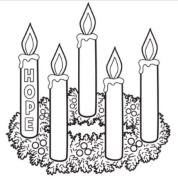 As one purple candle is lit to symbolize HOPE, we join in sayingO Emmanuel, Jesus Christ, desire of every nation,Saviour of all peoples, come and dwell among us.MASS NUMBERS!NO BOOKING REQUIRED100 people per service, please fill in the register in Church foyer with your name and phone number, hand sanitizer to be used and face masks to be worn. THANKSGIVING ENVELOPES2020-2021 Thanksgiving envelopes are available for collection in the Church Foyer. We thank you for your generosity. ST PIUS X GIVING TREE TO SUPPORT ST VINCENT DE PAUL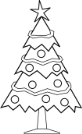 Please support our Giving Tree again this year, which assists St Vincent de Paul here in Heidelberg West. You are invited to take home a card/decoration from the tree, and purchase non-perishable goods for hampers for those in need in our local area.  New toys for children are also welcome!Reflection: “But when these signs begin to happen, stand erect and raise your heads because your redemption is at hand.” LUKE 21:28 We celebrate Advent each year in preparation of the birth of Jesus, His first coming, as we await his second coming. In this Advent season, use the sacrament of Reconciliation to strengthen your relationship with Jesus. It’s never too late.NEXT SUNDAY’S READINGS - 2nd SUNDAY OF ADVENT Is 40:1-5, 9-11; 2Pet 3:8-14; Mk 1:1-82020 RICHARD MCKINNEY MEMORIAL LECTURESDue to restrictions imposed as a consequence of COVID-19, and to take advantage of the technology available at St Georges Anglican Church in East Ivanhoe they will host the 2020 Richard McKinney Advent Memorial Lectures.8pm, Tuesday 1 December 2020Lecture 1 of the 2020 Advent Lecture series - ‘Where East meets West in Christmas’8pm, Tuesday 8 December 2020Lecture 2 of the 2020 Advent Lecture series - ‘Where East meets West in Christmas’Our speakers will be Fr Shenouda Boutros, President, and the Rev’d Ian Smith, Executive Officer of the Victoria Council of Churches.Please support this initiative of the Heidelberg and Ivanhoe Ecumenical Committee.Please RSVP to office@stgeorgeseastivanhoe.org or call 03-94971290 to register your attendance.These lectures will be live streamed on YouTube via this link:https://www.youtube.com/channel/UCFyRo7_eMVmXguosjb4pBag/liveADORE—DAILY ADVENT AND CHRISTMAS REFLECTIONS 2020  If you would like a copy of this 86 page pocket-size book containing short spiritually rich, yet accessible, daily reflections from the beginning of Advent (29 November 2020) through to the Baptism of the Lord (10 January 2020) please see Fr Wayne. 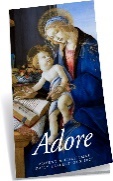 2021 COLUMBAN CALENDARSThe Church Piety Shop is now selling the beautiful 2021 Columban Calendars.They are only $10 and proceeds help the Columban Mission. CHRISTMAS CARDSChristmas cards are available for purchase in the Church foyer. $2.95 for a packet of eight beautiful cards. CHRISTMAS RAFFLE TICKETS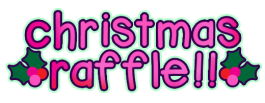 Tickets are on sale at all Masses for $.50 a ticket. Thank you for support!Prayers for the Sick; Alan Crabbe, Pauline Lambert, Will Anderson For the Recently Departed; For the repose of the souls of the faithful departed  Anniversary of Death; Brigid Daws, May Nixon, Rosalinda Jowett, Richard Gardner, Rebecca Cortissos, Moira KnellCOLLECTIONS LAST WEEKENDCOLLECTIONS LAST WEEKENDCOLLECTIONS LAST WEEKENDPresbytery $1518.00Loose$485.00Thanksgiving $2738